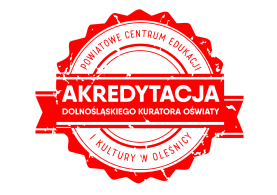 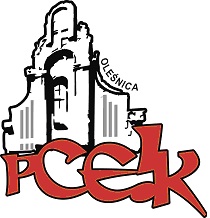 Z a p r a s z a m ynauczycieli biologii w szkołach podstawowych i gimnazjach na warsztaty:Edukacja zdrowotna w podstawie programowej biologii do szkoły podstawowejKierunek polityki oświatowej: Wdrażanie nowej podstawy programowej kształcenia ogólnego.KOD: W82Termin:  16 listopada 2017 r. o godzinie: 16.00 Czas trwania:  4 godziny dydaktyczneOsoba prowadząca:  dr Józef Krawczyk – konsultant PCEiK ds. przedmiotów przyrodniczych; Pracownia Nowoczesnych Strategii Nauczania Biologii, Wydział Nauk Biologicznych Uniwersytetu Wrocławskiego.Cele główne: Doskonalenie umiejętności planowania i przeprowadzania zajęć dotyczących edukacji prozdrowotnej podczas lekcji biologii w klasie VII szkoły podstawowej.Cele szczegółowe:Uczestnik: Analizuje zapisy podstawy programowej w zakresie edukacji prozdrowotnej;Wskazuje cele szczegółowe z podstawy programowej, związane z edukacją prozdrowotną;Omawia i analizuje rolę nauczania zagadnień związanych z edukacją prozdrowotną; Planuje i konstruuje konkretne lekcje lub ich fragmenty, dotyczące edukacji prozdrowotnej, z wykorzystaniem różnorodnych metod i form nauczania;Prezentuje efekty pracy własnej i pracy grupowej; Dzieli się swoimi dotychczasowymi doświadczeniami w zakresie omawianych zagadnień; Ocenia wagę doskonalenia dla podnoszenia jakości własnej pracy i zwiększania efektywności nauczania; Stosuje nabyte umiejętności w pracy.verteZagadnienia:Podstawa programowa w zakresie nauczania zagadnień związanych z edukacją prozdrowotną. Analiza możliwości i sposobów realizacji zagadnień dotyczących edukacji prozdrowotnej. Metody i formy pracy, oraz różnorodna aktywność uczniów podczas realizacji zagadnień prozdrowotnych. Znaczenie edukacji prozdrowotnej w kształceniu młodzieży. Planowanie, przygotowywanie i przedstawianie wypracowanych grupowo scenariuszy lekcji z zakresu ochrony zdrowia człowieka.Osoby zainteresowane udziałem w formie doskonalenia prosimy o przesyłanie zgłoszeń do 13.11.2017 r. Zgłoszenie na szkolenie następuje poprzez wypełnienie formularza (załączonego do zaproszenia) i przesłanie go pocztą mailową do PCEiK. Ponadto przyjmujemy telefoniczne zgłoszenia na szkolenia. W przypadku korzystania z kontaktu telefonicznego konieczne jest wypełnienie formularza zgłoszenia w dniu rozpoczęcia szkolenia. Uwaga! Ilość miejsc ograniczona. Decyduje kolejność zapisów.Odpłatność:● nauczyciele z placówek oświatowych prowadzonych przez Miasta i Gminy, które podpisały z PCEiK porozumienie dotyczące doskonalenia zawodowego nauczycieli na 2017 rok (Miasto i Gmina Oleśnica, Miasto i Gmina Bierutów, Gmina Dobroszyce, Miasto i Gmina Międzybórz, Miasto i Gmina Twardogóra)  oraz z placówek prowadzonych przez Starostwo Powiatowe w Oleśnicy –  bezpłatnie● nauczyciele z placówek oświatowych prowadzonych przez Miasta i Gminy, które nie podpisały z PCEiK porozumienia dotyczącego doskonalenia zawodowego nauczycieli na 2017 rok (Miasto i Gmina Syców,   Gmina Dziadowa Kłoda) - 100 zł *  w przypadku form liczących nie więcej niż 4 godziny dydaktyczne i realizowanych przez konsultanta/doradcę  metodycznego zatrudnionego w PCEiK.Wpłaty na konto bankowe Numer konta: 26 9584 0008 2001 0011 4736 0005Rezygnacja z udziału w formie doskonalenia musi nastąpić w formie pisemnej (np. e-mail), najpóźniej na 3 dni robocze przed rozpoczęciem szkolenia. Rezygnacja w terminie późniejszym wiąże się z koniecznością pokrycia kosztów organizacyjnych w wysokości 50%. Nieobecność na szkoleniu lub konferencji nie zwalnia z dokonania opłaty.